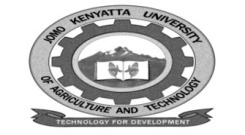 W1-2-60-1-6JOMO KENYATTA UNIVERSITY OF AGRICULTURE AND TECHNOLOGYUNIVERSITY EXAMINATIONS 2018/2019YEAR III SEMESTER I/II EXAMINATION FOR THE DEGREE OF BACHELOR OF INFORMATION TECHNOLOGY/BUSINESS INFORMATION TECHNOLOGYICS 2404:  ADVANCED DBMSDATE: AUGUST 2019                                                                               TIME: 2  HOURSINSTRUCTIONS:  Answer question one and any other two.QUESTION ONE (30 MARKS) (COMPULSORY)A distributed database  is defined as a collection of multiple, logically interrelated databases distributed over a computer network.  A distributed database management  system (DDBMS)  is the defined  as the software permits the management of the distributed  databases and makes this distribution  transparent  to users.  A distributed  database system is referred to as a combination  of the distributed database and the distributed DMMS.a.	Describe any five advantages of  a distributed  database.			(5 marks)b.	Describe any four implicit assumptions of a distributed database.		(4 marks)c.	Describe any three distinct characteristics of a data warehouse.		(3 marks)d.	Distinguish between online transaction processing (OLTP) and online analytical 	processing (OLAP)								(5 marks)e.	Using the relation below, write the SIPL statements to perform the following tasks.Registration tablei.	Retrieve all female students.							(2 marks)ii.	Extract all male students.							(2 marks)iii.	Update the adm-no attribute for Paul Njoroge to 171500.			(2 marks)iv.	Insert a new student in the Registration  table with the  following details.	adm-no:  175600	f-name: Victor	L- name; Semeren	Course:  Architectural  Design	City:  Samburu	Gender:  Male									(3 marks)f.	Describe any four properties of a transaction.					(4 marks)SECTION BQUESTION TWO (20 MARKS)The ANSI-SPARC,  is an abstract design standard for a database  management system (DBMS first proposed in 1975.a.	 Using a diagram,  describe the ANSI-SPARC architecture.			(5 marks)b.	Describe the various states of a transaction from initialization to its completion.												(4 marks)c.	Describe any three types of concurrency control anomalies.			(3 marks)d.	Describe any four necessary conditions for deadlocks.			(4 marks)e.	Elaborate any four benefits of database views.				(4 marks)QUESTION THREE (20 MARKS)a.	Using suitable  diagrams,  describe any four  database models.		(8 marks)b.	Describe any four reasons for mining data.					(4 marks)c.	Describe any four techniques  used in mining  data.				(4 marks)d.	Explain any four reasons  that may necessitate database tunning.		(4 marks)QUESTION FOUR (20 MARKS)a.	Describe the components of a database environment.			(5 marks)b.	Explain three types of databases based on the number of users.		(3 marks)c.	Elaborate any three distinct  features of  database system.			(3 marks)d.	Explain the need for  business intelligence in database systems. 		(4 marks)e.	Describe the various  types of failures that may occur in a distributed database 	management system.								(5 marks)QUESTION FIVE (20 MARKS)Data replication is the process of storing separate  copies of database at two or more sites.  It’s a popular fault tolerance technique of distributed databases.a.	Explain  any four advantages of data replication.				(4 marks)b.	Fragmentation is the task of dividing a table into a set of smaller tables.  The subsets  of 	the tables are called fragments. 	i.	Name and explain any three types of  fragmentation.		(6 marks)	ii.	Explain any three advantages of fragmentation.			(3 marks)c.	Distribution transparency  is the property of  distributed  databases by the virtue of which 	the internal  details of the distribution are hidden from the users.  The DDBMs designer 	may choose to fragment tables, replicate the fragments and store them at different sites. 	i.	Name and explain any seven  forms of transparency.		(7 marks)Adm noF nameL nameCourseCityGender151200CynthiaOkusimbaBBITNakuruFemale173500PaulNjorogeBITEldoretMale171209TiffanyWanjikuBCOMKtialeFemale163200Sharon ShikukuHRMNairobiFemale165207JudeOumaMedicineMombasaMale